DEPARTMENT OF TRANSPORTATION  DEVELOPMENTINTRADEPARTMENTAL CORRESPONDENCEREFERRED TO______________________________________________________________________________         REFERRED FOR ACTION          ANSWER FOR MY SIGNATURE          FOR           FOR YOUR INFORMATION          FOR SIGNATURE          RETURN TO ME          PLEASE  ME           PLEASE TELEPHONE ME          FOR APPROVAL           PLEASE ADVISE ME____  _______________________BY ________  DATE _____________BY ________  DATE _____________BY ________  DATE _____________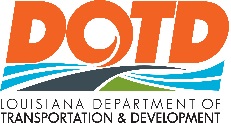 State Project H.XXXXXX Project Name XXXXRoute XXXParish XXXXMEMORANDUM	TO:		MR. GREGORY J. COCO, P.E.		STRUCTURAL FABRICATION ENGINEER		FROM:	XXXXXXX XXXXXXXX, P.E.		BRIDGE DESIGN TASK MANAGER			DATE:		XXXXXXSUBJECT:	Submittal for Review - Paper Reproductions Transmittal(The following wording addresses Shop Drawings. For contract specified paper reproductions of other submittal types, modify language, attached table and attachment list as needed.)This office has completed review of the (submittal description) and has stamped the submittal “Accepted in accordance with LSSRB 105.02.” We have transmitted the accepted electronic version of this submittal to the Contractor.Please retrieve the (4) full-scale paper reproductions from our office for further distribution according to your office procedures.The attached table shows the paper reproductions contents.XXX:xxx   _____________________________      	__________RECOMMENDED FOR APPROVAL	DATE_____________________________	__________RECOMMENDED FOR APPROVAL	DATE_____________________________	__________RECOMMENDED FOR APPROVAL	DATE_____________________________	___________APPROVED                                               	DATEREFERRED TO______________________________________________________________________________         REFERRED FOR ACTION          ANSWER FOR MY SIGNATURE          FOR           FOR YOUR INFORMATION          FOR SIGNATURE          RETURN TO ME          PLEASE  ME           PLEASE TELEPHONE ME          FOR APPROVAL           PLEASE ADVISE ME____  _______________________BY ________  DATE _____________BY ________  DATE _____________BY ________  DATE _____________Paper Reproduction ContentsSheet No.RevisionDescriptionxxxxxxxXxxxxxxxxxxxxXxxxxxxxxxxxxXxxxxxxxxxxxxXxxxxxxxxxxxxXxxxxxxxxxxxxXxxxxxxxxxxxxXxxxxxxxxxxxxXxxxxx